  ΕΝΤΥΠΟ  ΣΥΛΛΟΓΗΣ  ΣΤΟΙΧΕΙΩΝ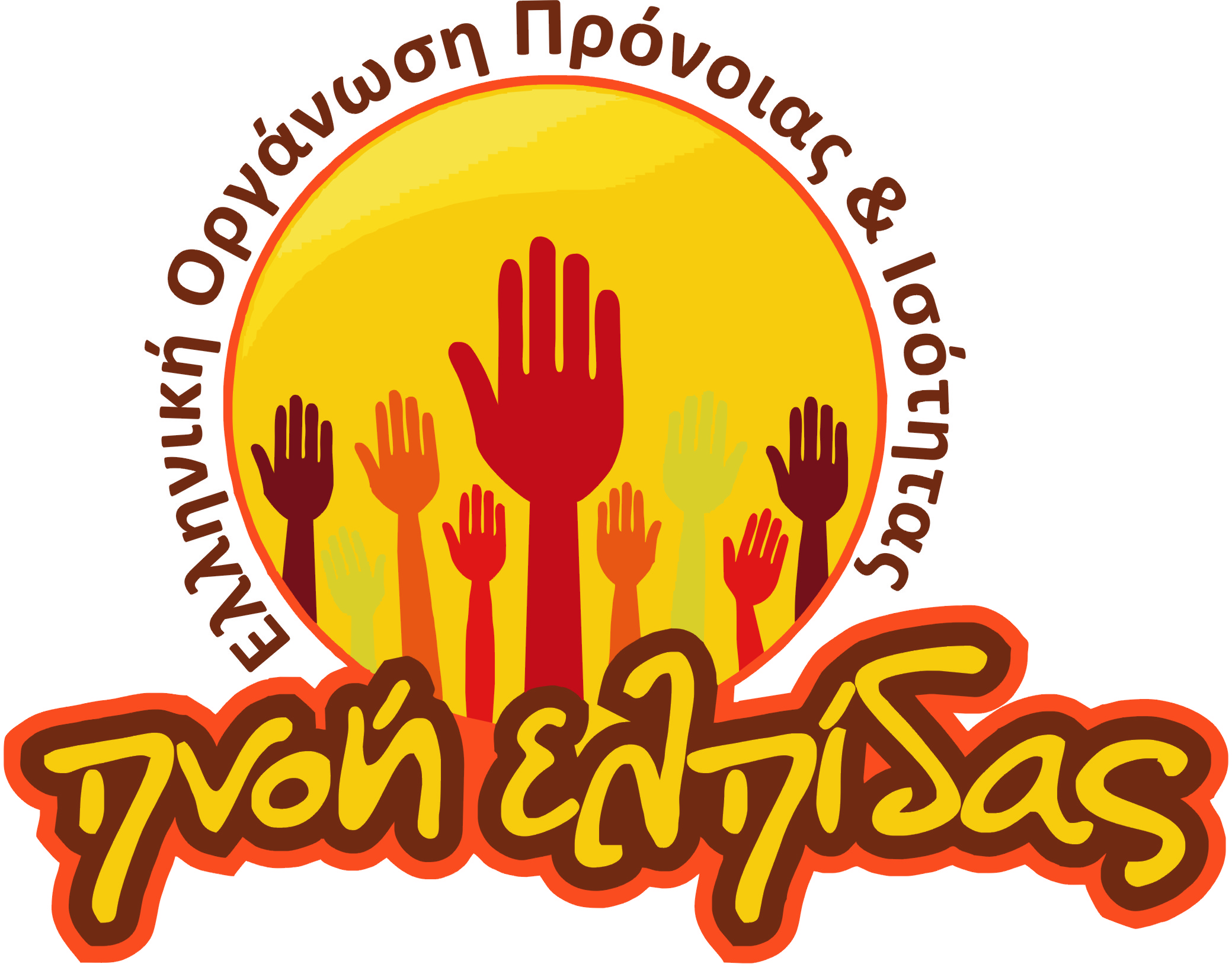 *     Μέλοι  μπορούν να εγγραφούν όλοι οι πολίτες άνω των 18 ετών. Θεσσαλονίκη  ___/___/2016			Υπογραφή ______________________Ονοματεπώνυμο                                                             Όνομα πατρός                                                              Όνομα πατρός                                                              Όνομα πατρός                                                              Όνομα πατρός                                                              Όνομα πατρός ΕπάγγελμαΗλικία *Νομός ΠεριοχήΟδός -Αριθ.T.K.ΣταθερόΚινητόEmailFacebookΘέλω να γίνω ΜέλοςΘέλω να λαμβάνω μόνο ενημέρωσηΠως θα μπορούσατε να βοηθήσετε την ομάδα ως μέλος Είστε μέλος σε άλλες εθελοντικές ομάδες; Αναφέρετε ποιες.Χόμπι, άλλες δραστηριότητες, ικανότητες ή ιδιότητες με τις οποίες θα μπορούσατε να βοηθήσετε την ομάδα.Από που μας βρήκατε και εάν έχετε προτάσεις που θα μας βοηθήσουν να γίνουμε καλύτεροι.